Bristol Brew 3-4th December 2016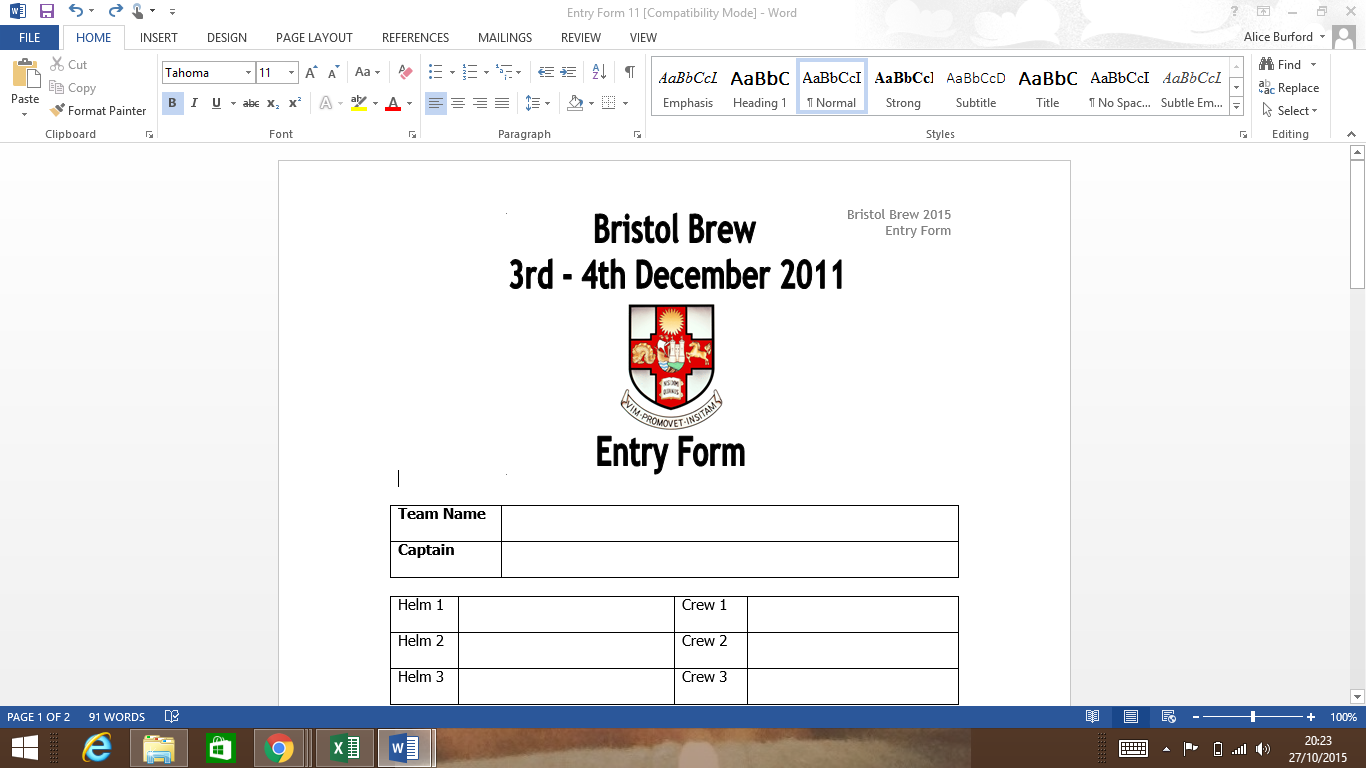 Entry FormPlease provide the telephone numbers and email addresses of the Captain and one other member of the team below. These should be telephone numbers that we can reach you on during the event.Please give an indication of how many team members require accommodation on Saturday night and how many will want social tickets.Team NameCaptainHelm 1Crew 1Helm 2Crew 2Helm 3Crew 3Name of CaptainTelephone numberEmail addressName of Team MemberTelephone numberEmail addressNumber requiring accommodationNumber of social tickets